               LINK REPORTING FORM     Email to DHA, MAPPU 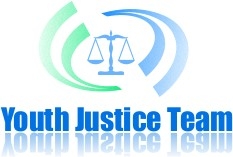 Skimmee Cairys Aegid	           (should I be using this form ‘click’ to find out)ALL FIELDS IN THIS SECTION MUST BE COMPLETED TO VALIDATE THE REPORTALL FIELDS IN THIS SECTION MUST BE COMPLETED TO VALIDATE THE REPORTALL FIELDS IN THIS SECTION MUST BE COMPLETED TO VALIDATE THE REPORTALL FIELDS IN THIS SECTION MUST BE COMPLETED TO VALIDATE THE REPORTALL FIELDS IN THIS SECTION MUST BE COMPLETED TO VALIDATE THE REPORTALL FIELDS IN THIS SECTION MUST BE COMPLETED TO VALIDATE THE REPORTSURNAME:Forenames:Date of birth:Telephone Contact Number:School:Address and Postcode:Parent/Guardian details:Location of Incident:NPT:Officer Reporting: (NAME AND COLLAR NO)Date and time of incident:Details of Incident (please include attitude, level of concern, knowledge of named person and all information that would be required to explain incident in letter to parent, including value of property involved, victims views, etc):IF DRINK RELATED WHERE DID ALCOHOL COME FROM RECORD ANY ANSWER GIVENDetails of Incident (please include attitude, level of concern, knowledge of named person and all information that would be required to explain incident in letter to parent, including value of property involved, victims views, etc):IF DRINK RELATED WHERE DID ALCOHOL COME FROM RECORD ANY ANSWER GIVENDetails of Incident (please include attitude, level of concern, knowledge of named person and all information that would be required to explain incident in letter to parent, including value of property involved, victims views, etc):IF DRINK RELATED WHERE DID ALCOHOL COME FROM RECORD ANY ANSWER GIVENDetails of Incident (please include attitude, level of concern, knowledge of named person and all information that would be required to explain incident in letter to parent, including value of property involved, victims views, etc):IF DRINK RELATED WHERE DID ALCOHOL COME FROM RECORD ANY ANSWER GIVENDetails of Incident (please include attitude, level of concern, knowledge of named person and all information that would be required to explain incident in letter to parent, including value of property involved, victims views, etc):IF DRINK RELATED WHERE DID ALCOHOL COME FROM RECORD ANY ANSWER GIVENDetails of Incident (please include attitude, level of concern, knowledge of named person and all information that would be required to explain incident in letter to parent, including value of property involved, victims views, etc):IF DRINK RELATED WHERE DID ALCOHOL COME FROM RECORD ANY ANSWER GIVEN